     PRIEBEŽNÝ POPIS IMPLEMENTÁCIE PROJEKTU S ČIASTKOVÝMI VÝSTUPMI A UKÁŽKAMI     ITMS kód projektu: 26110130495       Školské televízne štúdio a školská televízia s vlastným vysielaním ako centrum odborného vzdelávania a prípravyPrintScreen: ukážky titulnej a prednej strany, tiež niekoľkých strán metodickej príručky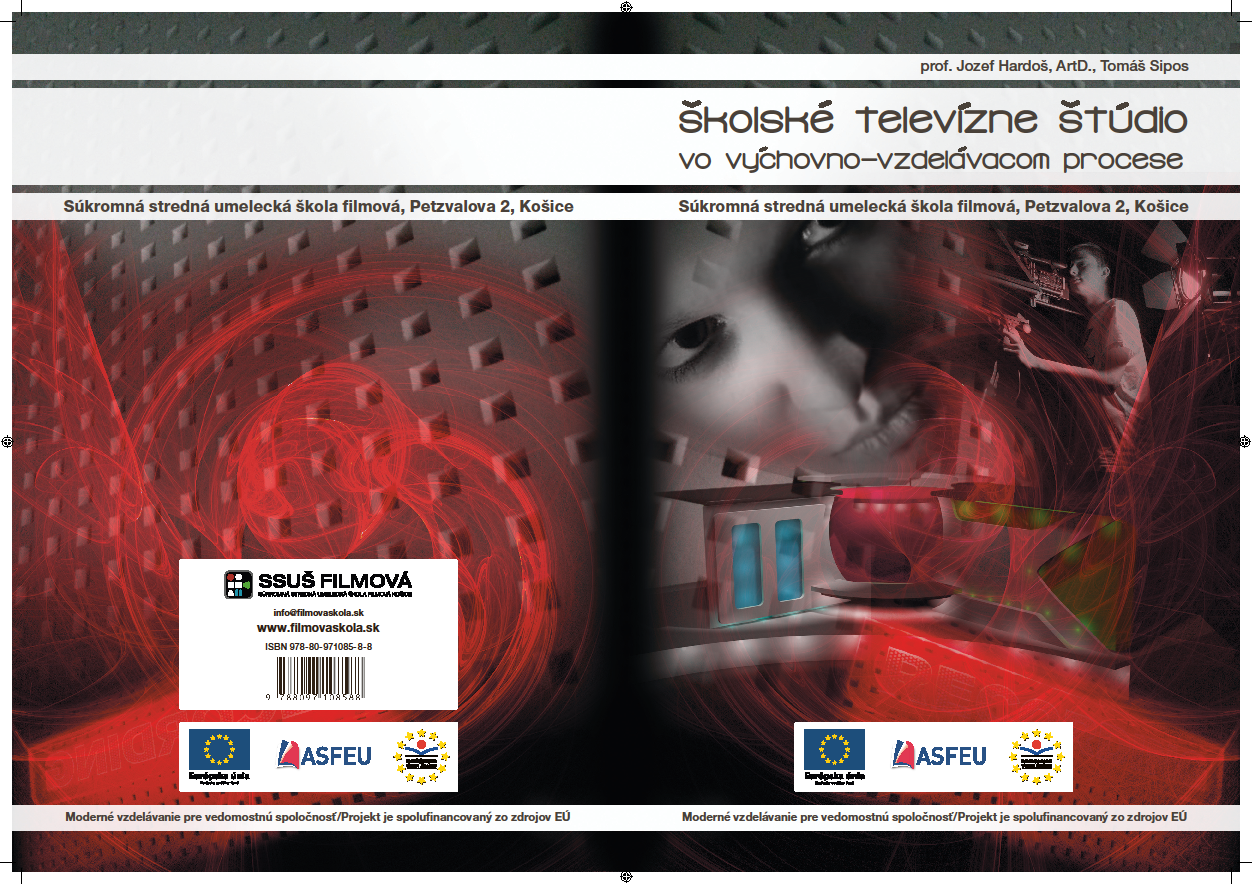 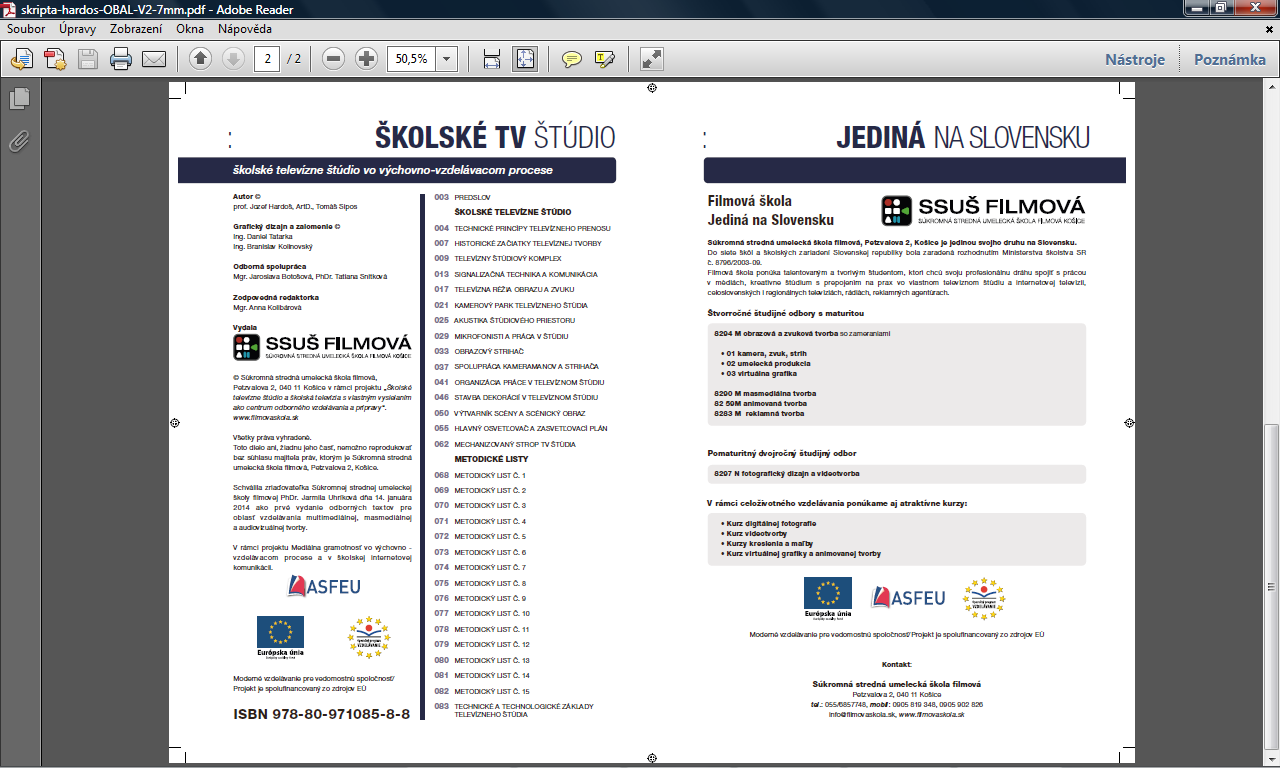 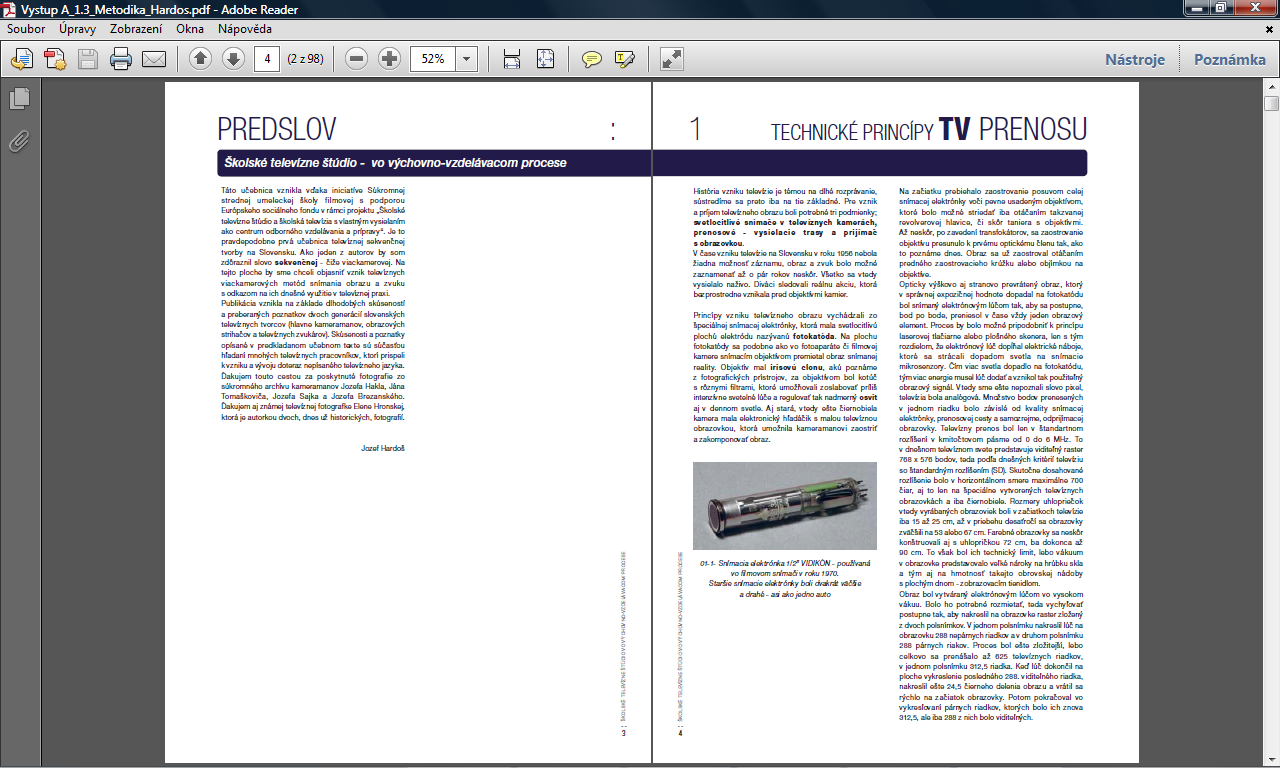 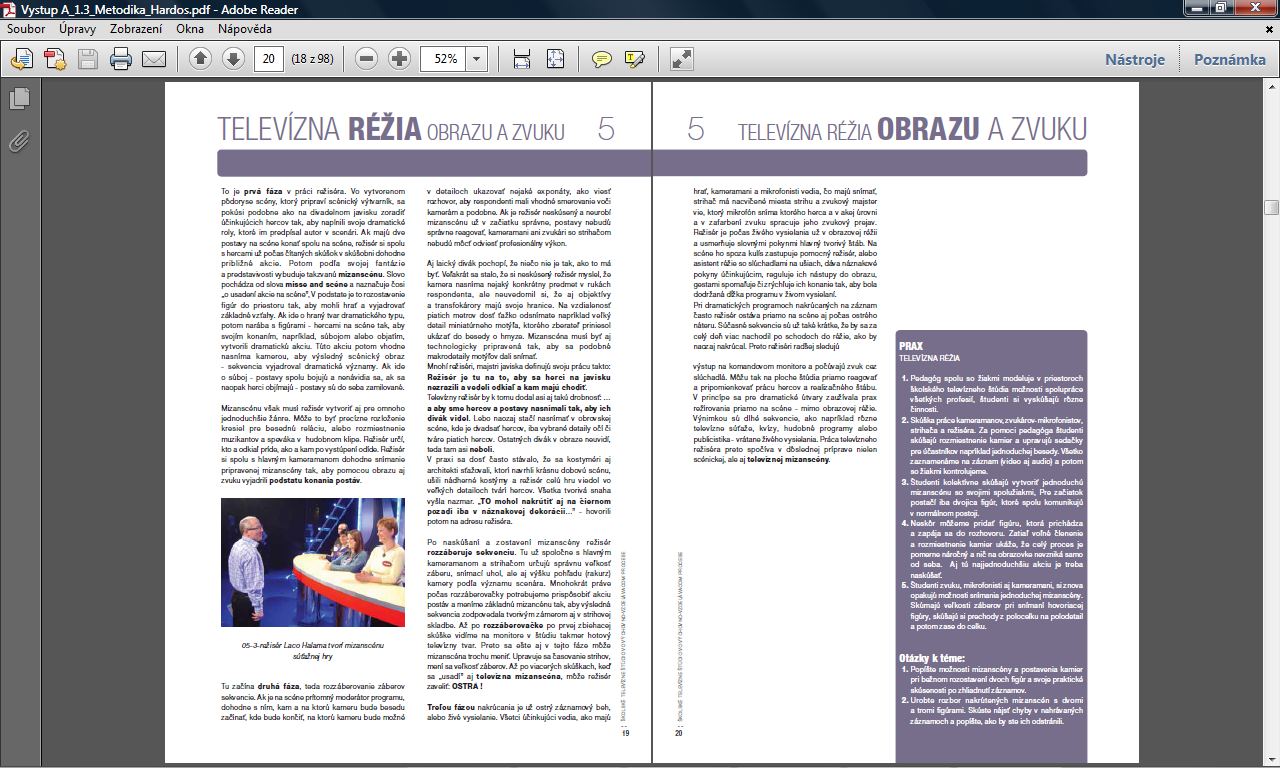 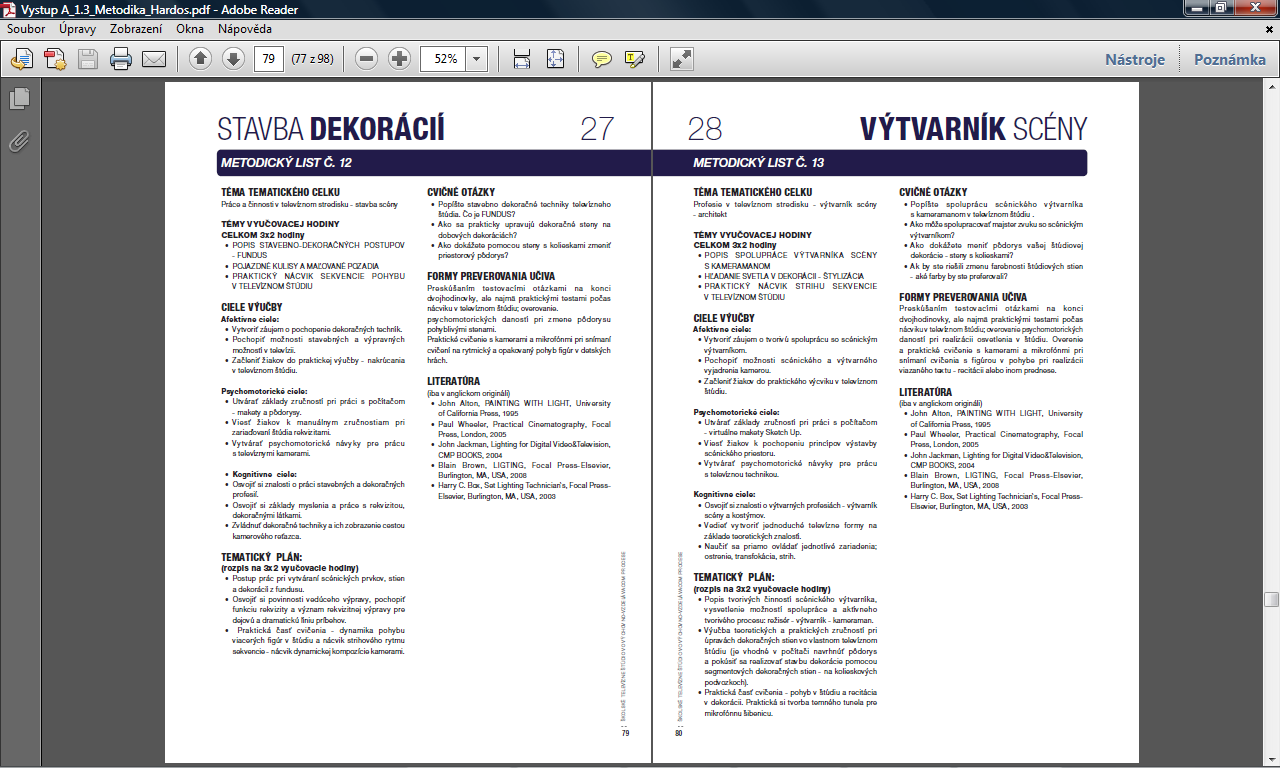 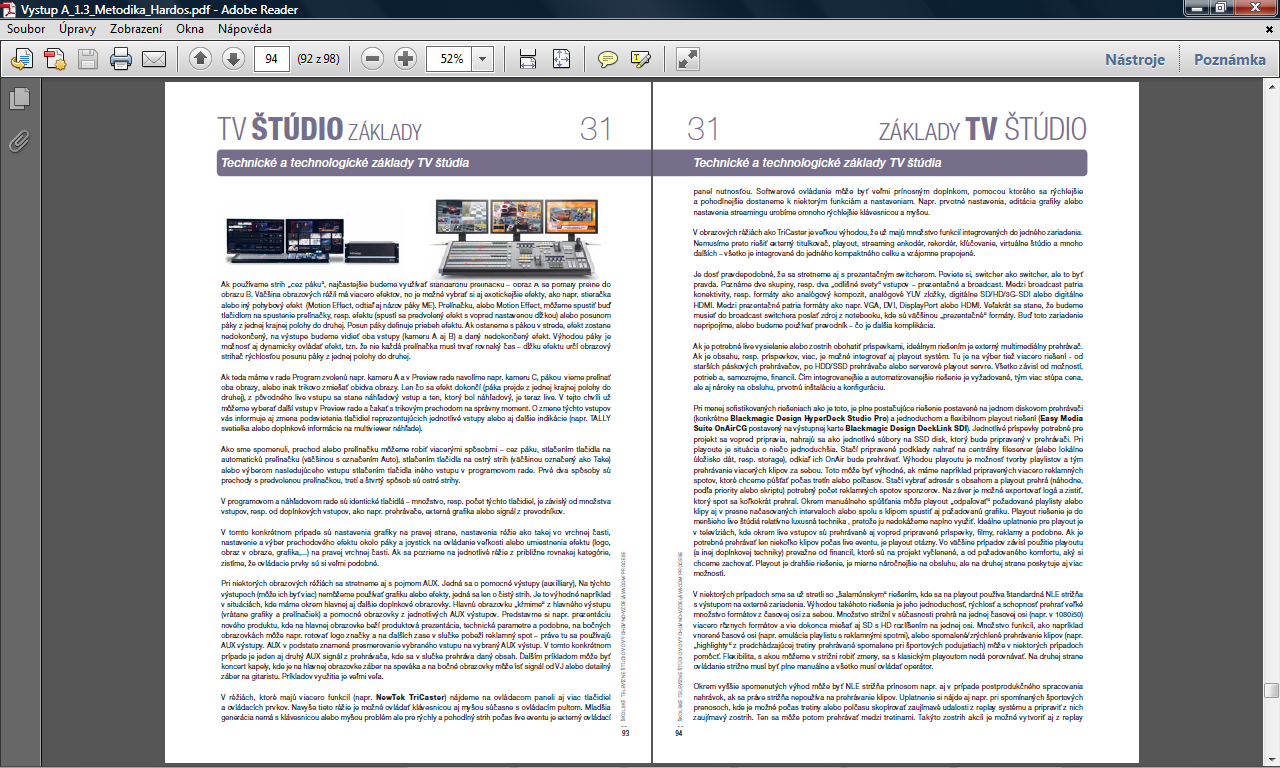 Číslo a názov aktivity1.4 Tvorba metodiky pre efektívne využívanie školskej televízie vo výchovno vzdelávacom proceseTermín realizácie aktivity11/2012-02/2014Výstupy aktivity1 metodická príručka pre efektívne využívanie školskej televízie vo výchovno vzdelávacom  procese so zameraním na odborné predmety z oblasti masmédií a audiovízie  